Povinnosti dodavateleDodavatel se zavazuje zajistit pro žáky výuku plavání odborně kvalifikovanými pracovníky, v souladu s učebními osnovami pro výuku plavání, v termínech dle Harmonogramu a dle organizačních a bezpečnostních pokynů dodavatele, které jsou součástí přílohy této smlouvy. Instruktoři plavání jsou zodpovědní za zdraví a životy dětí předaných při nástupu k plavecké výuce a to po celou dobu výcviku až do závěrečného nástupu dětí.	Vl.	Povinnosti odběrateleOdběratel se zavazuje zajistit pro jednotlivé třídy kvalifikovaný doprovod, dozor po dobu pobytu v areálu plaveckého bazénu, včetně přítomnosti při výuce.Odběratel nese plnou zodpovědnost za zdravotní způsobilost žáků přihlášených k plavecké výuce (na základě písemného vyjádření rodičů či lékaře). Ve zdravotně problematických případech zajistí vyjádření lékaře (u dětí se zdravotním omezením nutno vypsat jeho druh a konkrétní činnosti, které dítě nesmí konat) a předá neodkladně dodavateli.Odběratel je povinen pojistit účastníky výcviku proti úrazu.Odběratel je povinen seznámit účastníky plavecké výuky (žáky a doprovod) s Provozním řádem Aquaparku Rakovník, který je součástí přílohy této smlouvy a účastníci plavecké výuky jsou povinni jej dodržovat.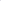 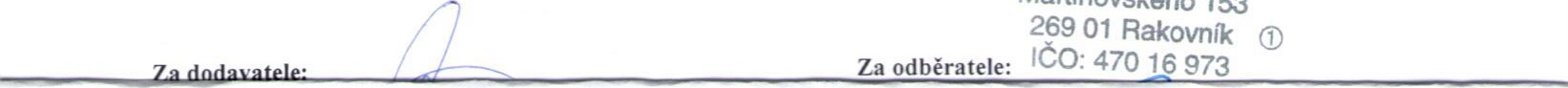 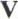 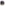 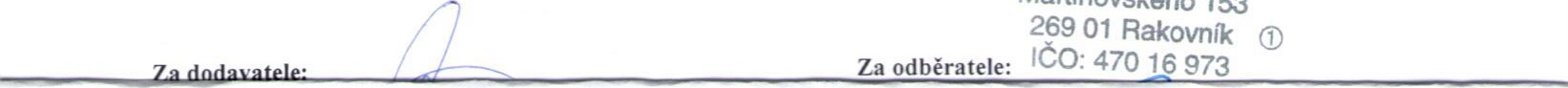 	VII. 	Všeobecná ustanoveníDodavatel je oprávněn v případě závažných technických problémů plaveckého bazénu či organizačních důvodů odvolat plavecký výcvik. V takovém případě bude odvolání provedeno bezodkladně a dodavatel poskytne odběrateli po dohodě náhradní termín.Tato smlouva může být změněna nebo doplněna pouze písemnou formou a to dohodou obou smluvních stran.Tato smlouva s uzavírá na dobu určitou a to od I. 2. 2020 do 30.4.2020.Smlouva je vyhotovena ve dvou exemplářích, z nichž každá smluvní strana obdrží po jednom.	I . základní škola, Rakovnłk,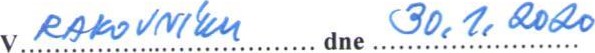 Martinovského 